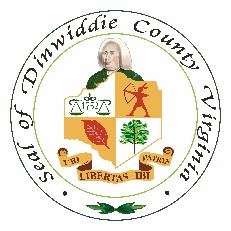 DINWIDDIE COUNTY14010 BOYDTON PLANK ROADP.O. DRAWER 70DINWIDDIE, VA 23841CONTRACT RENEWAL #1DATE:				June 9, 2020DESCRIPTION:			Electrical Services, Term ContractSOLICITATION #:		RFP-19-042619CONTRACT PERIOD:		July 1, 2020 – June 30, 2021CONTRACTOR:			Wayne Cook Electric, Inc.COUNTY CONTACT:		Hollie Casey				(804) 469-4500 x 2150				hcasey@dinwiddieva.usThis renewal is based on terms and conditions of the original contract, including any related appendices and addenda.  Any mutually agreed upon changes are listed below.CHANGES:  			N/AACCEPTANCE:Dinwiddie County, VA					Wayne Cook Electric, Inc.W. Kevin Massengill					Signature				County AdministratorDate							Date